30 апреля 2019 года пожарной охране России – 370 лет.Пожарная охрана России имеет богатую историю. За более чем три века на службе Российского государства, никогда, даже в самые трудные времена, не прекращалась борьба с огненной стихией. Несмотря ни на что, мужественные пожарные, рискуя своей жизнью, будут спасать жизни будущих поколений!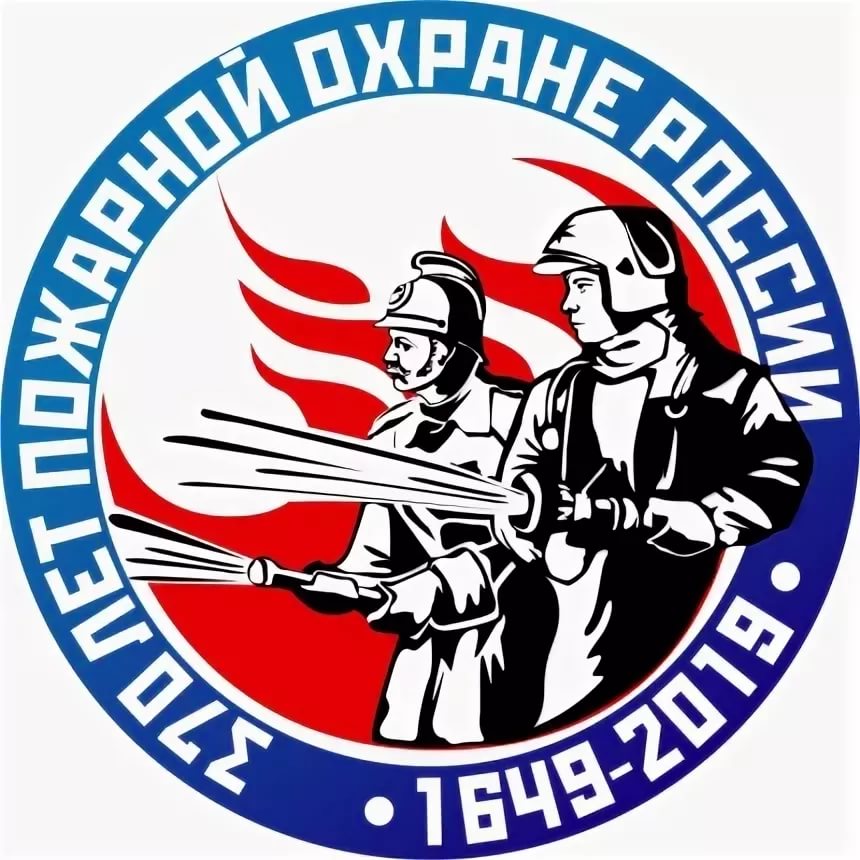 Пожары издавна были одним из самых тяжких бедствий. Развитие городов привело к увеличению их населения, строительству новых зданий. Увеличились и масштабы пожаров. В связи с этим власть была вынуждена принимать определенные меры защиты от них. Указы о суровом наказании виновников пожаров чередовались с требованиями применять при строительстве камень, не ставить дома близко друг к другу.Наиболее важные преобразования в области борьбы с пожарами происходили в период царствования Алексея Михайловича Романова. В принятом в 1649 году «Соборном уложении» восемь статей строго регламентировали соблюдение правил пожарной безопасности в городах и других селениях, а также в лесах. 30 апреля 1649 года выходит царский «Наказ о Градском благочинии», устанавливающий строгий порядок при тушении пожаров в Москве. В нем были заложены основы профессиональной пожарной охраны: создан штатный состав, введено постоянное дежурство, использование при тушении механизированных водоливных труб, предоставлено права наказания жителей города за нарушения правил обращения с огнем. Одной из достопримечательностей русских городов вскоре стала пожарная каланча с поднимающимся над ней сигнальным флагштоком. Многие десятилетия каланча была самой высокой точкой города, откуда просматривались не только окраины, но и близлежащие села.Проблемам борьбы с пожарами уделялось внимание и после революции 1917 года. Они были поставлены на уровень важнейших и первоочередных задач государства. Уже 17 апреля 1918 года был издан декрет «Об организации государственных мер борьбы с огнем». Складывалась единая система Государственного пожарного надзора, который вместе с профессиональными городскими и общественными пожарными частями, добровольными пожарными дружинами был призван осуществлять как предупредительные, так и оборонительные меры борьбы с огнем.В напряженные годы Великой Отечественной войны, пожарные тушили пожары от вражеских бомб и снарядов, помогали эвакуировать людей и оборудование, одними из последних покидали оставляемые города.В соответствии с указом Президента Российской Федерации от 9 ноября 2001 года пожарная охрана вошла в состав МЧС России и с успехом продолжает развиваться в профессиональном и в техническом смысле.Современные условия жизни общества способствуют росту числа пожаров и размеров социально-экономических последствий от них во всем мире. Пожары в XX веке стали настоящим бедствием для человечества. Это заставляет специалистов постоянно искать новые более совершенные средства и методы борьбы с пожарами.Пожарная охрана России сейчас – это система, включающая в себя службу тушения пожаров и профилактический аппарат Государственного пожарного надзора, выполняющие задачу охраны от пожаров собственности и имущества граждан и страны. Это оперативная служба, обладающая квалифицированными кадрами, современной техникой, имеющая развитые научную и учебную базы. Помимо тушения пожаров, огнеборцы спасают людей  в самых экстремальных ситуациях. Пожарная охрана практически всегда принимает на себя «первый удар» при  любых чрезвычайных ситуациях и стихийных бедствиях.Борьба с пожарами  в России всегда была делом всеобщим, без активной позиции обычных граждан в вопросах обеспечения безопасности, эффективно бороться с огненной стихией невозможно. Именно поэтому МЧС России активно сотрудничает с общественными организациями в данном направлении и содействует организации подразделений добровольной пожарной охраны.На всех этапах развития пожарной охраны ее гордостью всегда были и остаются люди, неизменно проявлявшие мужество, отвагу и героизм, готовые в любую минуту прийти на помощь тем, кому она так необходима.Отдел надзорной деятельности и профилактической работы ГО Красноуфимск, МО Красноуфимский округ,                                                      	Ачитского ГО, Артинского ГО